Scientific Validity ReviewThe IRB expects that a review for scientific validity be conducted at the department level by either the Department Chair/designee or Dissertation/Thesis Committee Chair with appropriate expertise in the given research area.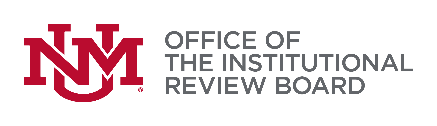 1805 Sigma Chi NE | Tel: (505) 277-2644 
Website: irb.unm.edu | Email: IRBMainCampus@unm.eduProject IdentificationProject Identification* Title of the project:Principal Investigator of RecordPrincipal Investigator of RecordPrincipal Investigator of RecordPrincipal Investigator of RecordPrincipal Investigator of RecordPrincipal Investigator of RecordPrincipal Investigator of RecordPrincipal Investigator of RecordPrincipal Investigator of RecordPrincipal Investigator of RecordPrincipal Investigator of RecordPrincipal Investigator of RecordPrincipal Investigator of Record* The Principal Investigator of record is: (select one)* The Principal Investigator of record is: (select one)* The Principal Investigator of record is: (select one)* The Principal Investigator of record is: (select one)* The Principal Investigator of record is: (select one) Principal Investigator Principal Investigator Principal Investigator Responsible Faculty Responsible Faculty Responsible Faculty Responsible Faculty Responsible Faculty* Name:* Phone:* Email:* Department:* Department:* University Status (e.g. tenure track or visiting faculty, instructor, staff, etc.):* University Status (e.g. tenure track or visiting faculty, instructor, staff, etc.):* University Status (e.g. tenure track or visiting faculty, instructor, staff, etc.):* University Status (e.g. tenure track or visiting faculty, instructor, staff, etc.):* University Status (e.g. tenure track or visiting faculty, instructor, staff, etc.):* University Status (e.g. tenure track or visiting faculty, instructor, staff, etc.):* University Status (e.g. tenure track or visiting faculty, instructor, staff, etc.):* University Status (e.g. tenure track or visiting faculty, instructor, staff, etc.):* Affiliation:* Affiliation: Main Campus UNM Branch Campus:       UNM Branch Campus:       UNM Branch Campus:       UNM Branch Campus:       UNM Branch Campus:       UNM Branch Campus:       External Partner:       External Partner:       External Partner:       External Partner:      Additional Contact PersonAdditional Contact PersonAdditional Contact PersonAdditional Contact PersonAdditional Contact PersonAdditional Contact PersonAdditional Contact PersonAdditional Contact PersonAdditional Contact PersonAdditional Contact PersonAdditional Contact Person** The contact person for this project is: (select one)** The contact person for this project is: (select one)** The contact person for this project is: (select one)** The contact person for this project is: (select one) Student Investigator Student Investigator Student Investigator Project Coordinator Project Coordinator Project Coordinator Project Coordinator** Name:** Phone:** Email:** Department:** Department:** University Status (e.g. undergraduate, master’s or PhD student, staff, etc.):** University Status (e.g. undergraduate, master’s or PhD student, staff, etc.):** University Status (e.g. undergraduate, master’s or PhD student, staff, etc.):** University Status (e.g. undergraduate, master’s or PhD student, staff, etc.):** University Status (e.g. undergraduate, master’s or PhD student, staff, etc.):** University Status (e.g. undergraduate, master’s or PhD student, staff, etc.):** University Status (e.g. undergraduate, master’s or PhD student, staff, etc.):Scientific Validity Review Scientific Validity Review Scientific Validity Review Scientific Validity Review Scientific Validity Review Scientific Validity Review * Do you have a conflict of interest (significant personal or financial interest) associated with the review of this project?* Do you have a conflict of interest (significant personal or financial interest) associated with the review of this project?* Do you have a conflict of interest (significant personal or financial interest) associated with the review of this project?* Do you have a conflict of interest (significant personal or financial interest) associated with the review of this project?  Yes. Do not review.  Yes. Do not review.* Do you have a conflict of interest (significant personal or financial interest) associated with the review of this project?* Do you have a conflict of interest (significant personal or financial interest) associated with the review of this project?* Do you have a conflict of interest (significant personal or financial interest) associated with the review of this project?* Do you have a conflict of interest (significant personal or financial interest) associated with the review of this project?  No. Complete review.  No. Complete review.* Verify that the following criteria are met:* Verify that the following criteria are met:* Verify that the following criteria are met:* Verify that the following criteria are met:* Verify that the following criteria are met:* Verify that the following criteria are met:The rationale and methods for the project are clearly stated and are scientifically sound or have scholarly merit.The rationale and methods for the project are clearly stated and are scientifically sound or have scholarly merit.The rationale and methods for the project are clearly stated and are scientifically sound or have scholarly merit.The rationale and methods for the project are clearly stated and are scientifically sound or have scholarly merit.The rationale and methods for the project are clearly stated and are scientifically sound or have scholarly merit.The specific aims and objectives of this project are clearly stated and measurable.The specific aims and objectives of this project are clearly stated and measurable.The specific aims and objectives of this project are clearly stated and measurable.The specific aims and objectives of this project are clearly stated and measurable.The specific aims and objectives of this project are clearly stated and measurable.The standards for conducting this research are consistent with any guidelines of relevant professional associations and scholarly disciplines.The standards for conducting this research are consistent with any guidelines of relevant professional associations and scholarly disciplines.The standards for conducting this research are consistent with any guidelines of relevant professional associations and scholarly disciplines.The standards for conducting this research are consistent with any guidelines of relevant professional associations and scholarly disciplines.The standards for conducting this research are consistent with any guidelines of relevant professional associations and scholarly disciplines.The research includes procedures that are appropriate to the purpose of the project with the least amount of risk.The research includes procedures that are appropriate to the purpose of the project with the least amount of risk.The research includes procedures that are appropriate to the purpose of the project with the least amount of risk.The research includes procedures that are appropriate to the purpose of the project with the least amount of risk.The research includes procedures that are appropriate to the purpose of the project with the least amount of risk.The project design is adequate to achieve the specific objectives of this project and the proposed participant population is appropriate.The project design is adequate to achieve the specific objectives of this project and the proposed participant population is appropriate.The project design is adequate to achieve the specific objectives of this project and the proposed participant population is appropriate.The project design is adequate to achieve the specific objectives of this project and the proposed participant population is appropriate.The project design is adequate to achieve the specific objectives of this project and the proposed participant population is appropriate.The data to be collected are necessary to the meet the objectives of the project.The data to be collected are necessary to the meet the objectives of the project.The data to be collected are necessary to the meet the objectives of the project.The data to be collected are necessary to the meet the objectives of the project.The data to be collected are necessary to the meet the objectives of the project.Adequate literature review has been done to support and justify this project.Adequate literature review has been done to support and justify this project.Adequate literature review has been done to support and justify this project.Adequate literature review has been done to support and justify this project.Adequate literature review has been done to support and justify this project.Data considerations, including sample size and justification, estimated accrual and duration, and data analysis are clearly described and are adequate to meet the project objectives.Data considerations, including sample size and justification, estimated accrual and duration, and data analysis are clearly described and are adequate to meet the project objectives.Data considerations, including sample size and justification, estimated accrual and duration, and data analysis are clearly described and are adequate to meet the project objectives.Data considerations, including sample size and justification, estimated accrual and duration, and data analysis are clearly described and are adequate to meet the project objectives.Data considerations, including sample size and justification, estimated accrual and duration, and data analysis are clearly described and are adequate to meet the project objectives.The researchers involved in this project have sufficient resources/facilities to carry out the research.The researchers involved in this project have sufficient resources/facilities to carry out the research.The researchers involved in this project have sufficient resources/facilities to carry out the research.The researchers involved in this project have sufficient resources/facilities to carry out the research.The researchers involved in this project have sufficient resources/facilities to carry out the research.The researchers are qualified by training and experience to personally conduct and/or supervise the project.The researchers are qualified by training and experience to personally conduct and/or supervise the project.The researchers are qualified by training and experience to personally conduct and/or supervise the project.The researchers are qualified by training and experience to personally conduct and/or supervise the project.The researchers are qualified by training and experience to personally conduct and/or supervise the project.* As department reviewer, I have determined this project is:* As department reviewer, I have determined this project is:* As department reviewer, I have determined this project is: Approved Approved Disapproved** Comments:** Comments:Scientific Validity ReviewerScientific Validity ReviewerScientific Validity ReviewerScientific Validity ReviewerScientific Validity ReviewerI am: Department Chair/Designee Dissertation Committee Chair Master’s Thesis Committee Chair Master’s Thesis Committee Chair* Name* Name* Signature* Signature* Date